License No : ……………………….………                           File No : ……………………………….TELECOMMUNICATIONS REGULATORY COMMISSION OF SRI LANKA   APPLICATION FOR ISSUE OF LOCAL AMATEUR RADIO LICENSE Name of Applicant (in Block Capitals): Title: ……………………………………………………………………………………………………………………………                                    First/ Middle Names: ………………………………………………………………………………………….……….                                      Surname: …………………………………………………………………………………………………………………..…Postal Address:  ………………………………………………………………………………………………………………………………………….……………………………………………………………………………….................................................................……………………………………………………………………………………………………………………………………Station Address (If different from Postal Address):  ………………………………………………………………………………………………………………………………………….……………………………………………………………………………….................................................................……………………………………………………………………………………………………………………………………    Passport No / NIC No :  ……………………………………………………………………………………………….. (a) Date of Birth ………………………… (b) Age : ……………………………………………..Nationality : ……………………………………………………………..…………………………….............................Profession /Occupation:  ……………………………………………………………..…………………………….... Telephone Nos.: (Office) ……………………………………(Home)………………………………………… Mobile ………………………………………………………………………………………………………………………... E-Mail …………………………………………………………………………………………………………………………(Please tick ✓ one box only) Class of License:   Novice    	General   		Advance    	 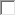 Callsign : …………………………………………………………………………………………………………………Amateur Radio Operator’s Qualifications:   Novice   	 	General 	 	Advance 	 	 The Type of License:  	: Normal	 	Book		Period of License		: 1 Year	 	5 Years	Details of Communication Point  Technical Details of Equipment          (Photocopies of technical specifications of equipment should be furnished)  Details of Antenna  Details of additional equipment and purpose of use :Supplementary Information:  I do hereby declare that the information furnished above is complete, true and correct. Date:   ……………………………… 		Signature of Applicant …………………………………... Name of Applicant 	……………………………………… ---------------------------------------------------------------------------------------------------------------------------  (Instructions) Please submit following with your application Two (2) passport size photographs 35x45 (in mm): 			⎕Photocopies of technical specifications of equipment: 			⎕Documentary proof that the applicant has passed Radio Amateur written examination and the Morse test.:								⎕Testimonials of applicant from two referees who are not relations of the applicants. (Applicable only for new applications): 					⎕Photocopy of NIC/ Passport:  						⎕--------------------------------------------------------------------------------------------------------------------------- (FOR OFFICE USE ONLY) Amount Paid: …………………………………………………………………………………………….. General Receipt No:   …………………………………….          Dated ……………………...…... License No: ………………………………………………………………………………………………... Date of Issue / Renewal of License: ……………………………………………………………... Observations / Remarks: ………………………………………………………………………….... Period of validity: …………………………………………………………………………………....……License issued General/Book: ………………………………………………………………………. Officer checked: ……………………………………………………………………………………………Type of Station Location of Station or Registration No. of the vehicle Number of Units Base /FixedMobile Portable / Hand Held Equipment Make & Model Serial No TX Power  Radio Frequency bands Class of Emission Base / Fixed Mobile Portable/Hand Held Additional Station Type Height Above Ground Level (m) Maximum Gain Polarization Base / Fixed Mobile Portable Additional 